MAGISTRATES COURT of TASMANIA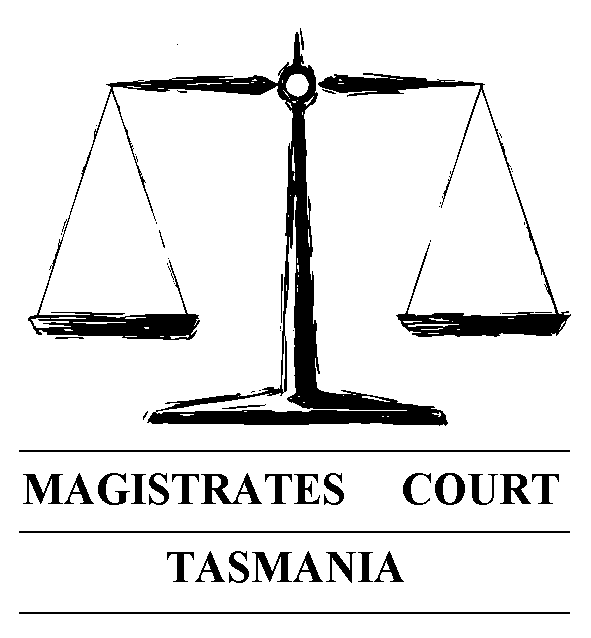 Audio/Visual (Zoom) Conference Booking Request Form – for MEDIA(No audio fee will be charged until further notice)Details of Matter:Media Party Details:		  Audio  	 Visual (Zoom)You or Your Client’s Details: 	 Audio  	 Visual (Zoom)Important things to note:Your booking form is for the court file and your contact details will not be given to any other party.Fill in the Audio/Visual (Zoom) Booking Form and email it to the court at least two days before your court appearance so that you can appear by audio/visual (zoom) link.Complete and sign the acknowledgement of Section 11 of the Court Security Act 2017 below.If you are unable to email the form, please telephone the relevant court registry on the number below.If you attend a Zoom or audio link you must mute your microphone during the proceedings and you must switch your camera off.If you are not able to email the form, telephone the relevant court registry on the number below.Court Security Act 201711.   Use of electronic and recording devices in principal court premises(1)  In this section –principal court premises means –(a) a courtroom; and(b) a part of premises, or a place, being used to enable a person at a different location to appear before the court by means of audio, or audio-visual, communication; and(c) a place at which a view, hearing or the taking of evidence is being carried out in relation to proceedings before a court;relevant restrictions or permissions means –(a) directions given by a judicial officer or security officer; and(b) any guidelines or practice directions issued or given by a judicial officer or under an Act;use, in relation to an electronic device or a recording device, includes record, transmit and record and transmit.(2)  A person must not use an electronic device, or a recording device, in principal court premises.Penalty:  Fine not exceeding 50 penalty units.(3)  Subsection (2) does not apply in respect of the use of an electronic device, or a recording device, in principal court premises by –(a) a judicial officer; or(b) a person employed or engaged by or on behalf of the Crown for the purposes of the court.(4)  Subsection (2) does not apply in respect of the use of an electronic device, or a recording device, if –(a) the use of the device has been expressly permitted by a judicial officer and is in accordance with the relevant restrictions or permissions; or(b) the use is in accordance with the relevant restrictions or permissions and is made by –(i) an Australian legal practitioner, a prosecutor or an officer of the court, for the purpose of conducting his or her work as such a practitioner, prosecutor or officer; or(ii) a journalist who is engaged in the profession or practice referred to in paragraph (a) of the definition of journalist in section 3 ; or(c) the use is made in other circumstances prescribed by the regulations and is in accordance with the relevant restrictions or permissions.(5)  Subsection (4) does not apply in relation to a use of an electronic device, or a recording device, if the use –(a) interferes with the court recording system or other technology; or(b) interferes with court decorum, is inconsistent with the functions of a court or otherwise impedes the administration of justice; or(c) generates electronic sound or involves speech; or(d) consists of the taking of photographs or video images; or(e) consists of the recording or digital transcription of the proceedings.(6)  A person must not, without the consent of a judicial officer, publish –(a) a photograph, or a video image, that was taken in principal court premises; or(b) a recording, by an electronic device or a recording device, of all or part of proceedings in principal court premises.Penalty:  Fine not exceeding 50 penalty units.I acknowledge the terms and conditions as set out in Section 11 of the Court Security Act 2017Signed:	Date:	Parties Involved:-v-Matter Number:Date of listing:Name:Direct land Line:Direct Mobile:Email Address: